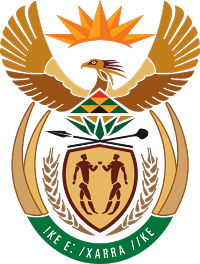 MINISTRY FOR COOPERATIVE GOVERNANCE AND TRADITIONAL AFFAIRSREPUBLIC OF SOUTH AFRICANATIONAL ASSEMBLYQUESTION FOR WRITTEN REPLYQUESTION NUMBER 177 / 2020177.	Mr M Waters (DA) to ask the Minister of Cooperative Governance and Traditional Affairs:Whether, with reference to her replies to questions (a) 604 on 22 March 2019, (b) 605 on 22 March 2019, (c) 607 on 22 March 2019, (d) 32 on 5 July 2019 and (e) 129 on 5 July 2019, she will furnish Mr M Waters with copies of all (i) correspondence in which her department requested the said information and (ii) the responses from the City of Ekurhuleni; if not, why not? NW198EREPLY:The information requested by the Honourable Member is not readily available in the Department. The information will be submitted to the Honourable Member as soon as it is availableThank you